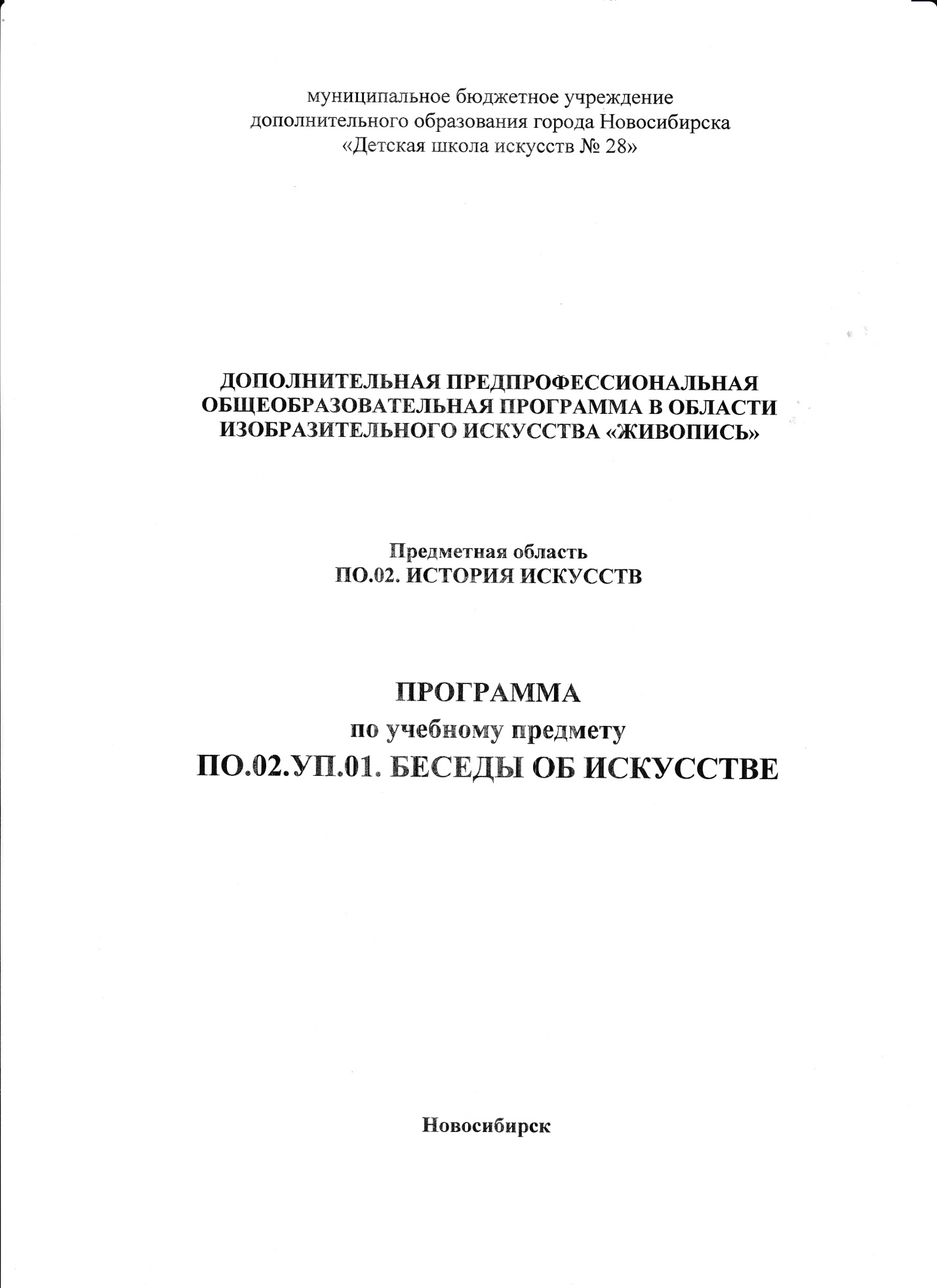 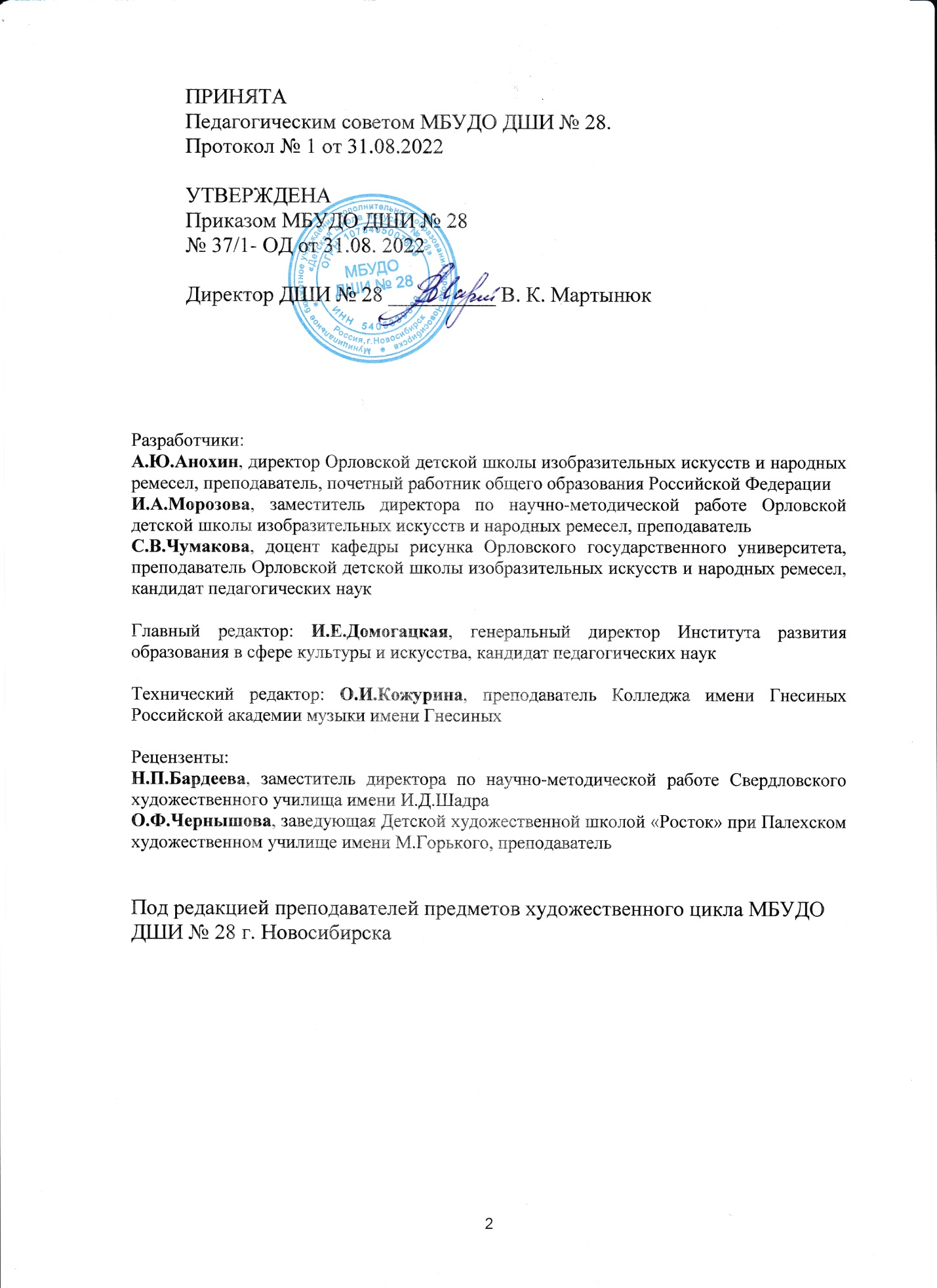 СОДЕРЖАНИЕ1. Пояснительная записка 1. Характеристика учебного предмета, его место и роль в образовательном процессе 2. Срок реализации учебного предмета 3. Объем аудиторного времени по учебному плану ДШИ на реализацию предмета 4. Форма проведения учебных занятий 5. Цель и задачи учебного предмета 6. Методы обучения 7. Материально-технические условия реализации учебного предмета 8. Обоснование структуры программы2. Содержание учебного предмета 2.1. Основные разделы 2.2. Учебно-тематический план на 5 лет обучения Первый год обучения Второй год обучения Третий год обучения 2.3. Содержание разделов и тем Первый год обучения Второй год обучения Третий год обучения 3. Требования к уровню подготовки обучающихся 4. Формы и методы контроля, система оценок 4.1. Аттестация: цели, виды, форма, содержание 4.2. Критерии оценки 5. Методическое обеспечение учебного процесса 5.1. Методические рекомендации педагогическим работникам 5.2. Рекомендации по организации самостоятельной работы обучающихся 5.3. Средства обучения6. Списки литературы 6.1. Методическая литература 6.2. Учебная литература1. ПОЯСНИТЕЛЬНАЯ ЗАПИСКА1. Характеристика учебного предмета, его место и роль в образовательном процессе Программа учебного предмета «Беседы об искусстве» разработана на основе и с учетом федеральных государственных требований к дополнительной предпрофессиональной общеобразовательной программе в области изобразительного искусства «Живопись» с нормативным сроком обучения 8 лет. Логика построения программы «Беседы об искусстве» подразумевает развитие ребенка через первоначальную концентрацию внимания на выразительных возможностях искусства, через понимание взаимоотношений искусства с окружающей действительностью, понимание искусства в тесной связи с общими представлениями людей о гармонии. Полноценное освоение художественного образа возможно только тогда, когда на основе развитой эмоциональной отзывчивости у детей формируется эстетическое чувство: способность понимать главное в произведениях искусства, различать средства выразительности, а также соотносить содержание произведения искусства с собственным жизненным опытом. На решение этой задачи и направлено обучение по данной программе.Темы заданий программы «Беседы об искусстве» продуманы с учетом возрастных возможностей детей и в соответствии с минимумом требований к уровню подготовки обучающихся данного возраста. В работе с младшими школьниками урок необходимо строить разнообразно. Беседы следует чередовать с просмотром сюжетов, фильмов, обсуждением репродукций, прослушиванием музыки, посещением выставочных пространств, музеев, практической работой.2. Срок реализации программыПри реализации программы «Живопись», «Декоративно-прикладное творчество» с нормативным сроком обучения 8 лет учебный предмет «Беседы об искусстве» осваивается 3 года - в 1, 2, 3 классах.3. Объем аудиторного времени по учебному плану ДШИ на реализацию предмета4. Форма проведения учебных занятийЗанятия проводятся в мелкогрупповой форме, наполняемость учебных групп от 4 до 10 человек.5. Цель и задачи учебного предметаЦель: художественно-эстетическое развитие личности на основе формирования первоначальных знаний об искусстве, его видах и жанрах, художественного вкуса; побуждение интереса к искусству и деятельности в сфере искусства. Задачи:Развитие навыков восприятия искусства.Развитие способности понимать главное в произведениях искусства, различать средства выразительности, а также соотносить содержание произведения искусства с собственным жизненным опытом.Формирование навыков восприятия художественного образа.Знакомство с особенностями языка различных видов искусства.Обучение специальной терминологии искусства.Формирование первичных навыков анализа произведений искусства.6. Методы обученияДля достижения поставленной цели и решения задач предмета используются следующие методы обучения:словесный (объяснение, беседа, рассказ);наглядный (показ, наблюдение, демонстрация приемов работы);объяснительно-иллюстративные (демонстрация методических пособий, иллюстраций); частично-поисковые (выполнение вариативных заданий); репродуктивный;практический.Предложенные методы работы в рамках данной программы являются наиболее продуктивными при решении поставленных целей и задач учебного предмета и основаны на проверенных методиках и сложившихся традициях изобразительного творчества.7. Материально-технические условия реализации учебного предметаЗанятия по предмету «История изобразительного искусства» проводятся в аудитории, оснащенной учебной мебелью (доской, столами, стульями, стеллажами, шкафами) и оформлена наглядными пособиями. В ДШИ имеется возможность использования на занятиях видеооборудования и мультимедийной техники.Для обучающихся и преподавателей, работающих по данной программе, в ДШИ № 28 имеются печатные и электронные издания основной и дополнительной учебной и учебно-методической литературы по изобразительному искусству, истории мировой культуры, художественные альбомы.Каждый обучающийся обеспечен доступом к данным фондам. Во время самостоятельной работы обучающиеся могут пользоваться Интернетом с целью изучения дополнительного материала по учебным заданиям.8. Обоснование структуры программыОбоснованием структуры программы являются ФГТ, отражающие все аспекты работы преподавателя с учеником. Программа содержит следующие разделы:сведения о затратах учебного времени, предусмотренного на освоениеучебного предмета;распределение учебного материала по годам обучения;описание дидактических единиц учебного предмета;требования к уровню подготовки обучающихся;формы и методы контроля, система оценок;методическое обеспечение учебного процесса.В соответствии с данными направлениями строится основной раздел программы «Содержание учебного предмета».2. Содержание учебного процесса2.1. Основные разделы по годам обученияПрограмма «Беседы об искусстве» на 3 года обучения включает в себя следующие разделы: 1 класс: общая характеристика видов искусства: изобразительное искусство, литература, музыка, хореография, театр, кино и телевидение;2 класс: изобразительное искусство, знакомство с народным искусством, праздниками (народные и светские), искусство и современный человек, музеи, библиотеки;3 класс: изобразительное искусство, декоративно-прикладное искусство, искусство как вид культурной деятельности, многогранный результат творческой деятельности поколений. Сохранение и приумножение культурного наследия. Учебный материал, предложенный в программе, предполагает творческий подход педагога, за которым сохраняется право собственной компоновки тем и отдельных бесед.Последовательность заданий в разделе выстраивается по принципу нарастания сложности поставленных задач. Некоторые темы предполагают введение практической деятельности («интерпретация»), что позволяет закрепить полученные детьми знания, а также выработать необходимые навыки. Программа имеет цикличную структуру, что позволяет возвращаться к изученному материалу, закрепляя его и постепенно усложняя. 2.2. Учебно-тематический план1 ГОД ОБУЧЕНИЯ2 ГОД ОБУЧЕНИЯ3 ГОД ОБУЧЕНИЯ2.3. Содержание разделов и тем Предмет «Беседы об искусстве» занимает важное место в системе обучения детей истории искусств. Этот предмет является базовым для последующего изучения предметов в области истории изобразительного искусства. Программа «Беседы об искусстве» предусматривает несколько основных видов деятельности: беседы об изобразительном искусстве, посещение музеев, выставочных залов, выставок, театров, библиотек и выполнение практических работ (интерпретация, изобразительная деятельность), направленных на более прочное усвоение материала.Программа ориентирована на знакомство с различными видами искусства. Большая часть заданий призвана развивать навыки восприятия искусства, способность понимать главное в произведениях искусства, умение различать средства выразительности, а также соотносить содержание произведения искусства с собственным жизненным опытом.Первый год обучения1. Раздел «ВИДЫ ИСКУССТВА»1.1 Тема: Вводная беседа о видах искусства. Полихудожественный подход как средство развития эмоциональной отзывчивости детей. Понятия «виды искусства». Изобразительное искусство (графика, живопись, скульптура, декоративно-прикладное искусство, архитектура), литература, музыка, танец, фотография, кинематограф, театр. Знакомство с произведениями разных видов искусства. Самостоятельная работа: работа с иллюстративным, аудиовизуальным материалом (поиск репродукций, фотографий, заданный преподавателем, прослушивание музыкальных отрывков, чтение отрывков литературных произведений, просмотр фильмов).1.2 Тема: Знакомство с пространственными (пластическими) видами искусства. Понятие термина «пространственные виды искусства». Изобразительное искусство (и его виды), декоративно-прикладное искусство, скульптура, архитектура, фотография. Самостоятельная работа: работа с репродукциями.1.3 Тема: Знакомство с динамическими (временными) видами искусства. Понятие термина «динамические виды искусства». Музыка, литература. Самостоятельная работа: прослушивание музыкальных произведений (выбирается преподавателем).1.4 Тема: Знакомство с синтетическими (зрелищными) видами искусства. Понятие термина «синтетические виды искусства». Хореография, театр, кино, телевидение. Самостоятельная работа: работа в видео-зале библиотеке: просмотр отдельных фрагментов кинофильмов, хореографических композиций и др. (выбирается преподавателем).2. Раздел «ИЗОБРАЗИТЕЛЬНОЕ ИСКУССТВО»2.1 Тема: «Чем и как работает художник». Знакомство с профессией «художник». Язык изобразительного искусства. Художественные материалы (бумага, ее виды, карандаши, кисти, краски и др.). Самостоятельная работа: рисование несложных композиций на свободную тему, используя различные художественные материалы.2.2 Тема: Жанры изобразительного искусства. Понятие «жанр». Жанры изобразительного искусства: портрет, пейзаж, натюрморт, анималистический, мифологический, батальный, бытовой и др. Знакомство с работами художников. Самостоятельная работа: посещение выставочного пространства.2.3 Тема: «Композиция». Понятие «композиция» как составление или сочинение картины. Композиционный центр – замысел картины. Группировка предметов в картине. Анализ художественных произведений. Самостоятельная работа: выполнение несложной композиции с выделением композиционного центра.2.4 Тема: Знакомство с композиционными схемами на примере фотоискусства. Знакомство с искусством фотографии. Сюжетная фотография. Композиционные схемы. Точка зрения. Освещение. Композиционный центр. Самостоятельная работа: самостоятельное выполнение фотографий (натюрморт, пейзаж, портрет).2.5 Тема: Рисунок. Искусство рисунка. Значение рисунка как вспомогательного этапа выполнения композиции. Рисунок как самостоятельное произведение искусства. Графические материалы. Самостоятельная работа: работа в библиотеке. Знакомство с произведениями искусства.2.6 Тема: Графика. Графика как самостоятельный вид искусства. Знакомство с произведениями графики. Виды графики. Книжная графика, декоративная графика. Самостоятельная работа: выполнение несложных графических упражнений. 2.7 Тема: Выразительные средства графики. Знакомство с выразительными возможностями графики: точка, линия, штрих, пятно. Понятие «контур». Виды линий. Штриховка. Понятие тона. Показ работ учащихся и репродукций художников. Самостоятельная работа: выполнение несложных графических упражнений.2.8 Тема: «Силуэт». Понятие «силуэт», происхождение силуэта. Способ создания силуэта. Использование силуэта в искусстве (иллюстрация, театр теней, декоративно-прикладное творчество). Применение игровых форм на уроке. Самостоятельная работа: выполнение несложных силуэтов из черной бумаги.2.9 Тема: Живопись. Знакомство с понятием «живопись», виды живописи. Материалы, используемые в живописи. Знакомство с репродукциями известных живописцев. Самостоятельная работа: выполнение несложных упражнений в технике акварель.2.10 Тема: «Цвет». Знакомство с понятием «цвет». Восприятие цвета. Происхождение цветов. Цветовой круг. Теплые, холодные цвета. Цвета в разных сферах жизни. Выполнение упражнений. Самостоятельная работа: выполнение несложных упражнений.2.11 Тема: «Колорит». Красочное богатство в картине. Знакомство с понятием «колорит». Нюансы, контрасты, цветовые гармонии. Палитры художников. Самостоятельная работа: подбор репродукций.2.12 Тема: Способы работы с цветом: «Акварель». Знакомить с происхождением акварели, ее свойствами. Художники – акварелисты: М. Врубель, В. Серов, К. Сомов и др. Самостоятельная работа: подбор репродукций.2.13 Тема: Способы работы с цветом: «Гуашь». Свойства гуаши. Особенности работы. Белила. Показ работ учащихся и репродукций художников, работающих в этой технике. Самостоятельная работа: выполнение несложных композиций в данной технике на тему, заданную преподавателем.2.14 Тема: Способы работы с цветом: «Пастель». Знакомство с понятием «пастель», история возникновения техники. Характерные особенности техники. Пастельная бумага, фиксаж. Хранение пастельных работ. Самостоятельная работа: выполнение несложных композиций в данной технике на тему, заданную преподавателем.2.15 Тема: Способы работы с цветом: «Масляные краски». Знакомство с техникой работы маслом. Изготовление красок. Способы работы. Знакомство с работами художников. Экскурсия по выставке. Самостоятельная работа: посещение музея изобразительных искусств.3. Раздел «ЛИТЕРАТУРА»3.1 Тема: Литература как вид искусства. Поэзия и проза. Литературные ритмы. Художественный образ. Структура художественного произведения (завязка, сюжет, фабула (развитие), кульминация (развязка)). Чтение отрывков из художественной литературы. Самостоятельная работа: чтение отрывков литературных произведений, заданных преподавателем.3.2 Тема: Литературные жанры. Сказка, рассказ, пьеса, стихотворение. Знакомство с творчеством детских поэтов и прозаиков. Чтение отрывков художественной литературы. Самостоятельная работа: сочинение небольшого рассказа, сказки или стихотворения.3.3 Тема: Литература и синтетические виды искусства. Литература и музыка. Литература и изобразительное искусство. Искусство иллюстрации. Литература и театр (кино). Самостоятельная работа: выполнение иллюстрации к любимому литературному произведению.4. Раздел «МУЗЫКА»4.1 Тема: Музыка как вид искусства. Звук. Ноты. Мотив. Элементы музыкального языка (ритм, темп, интервал, размер и др.). Музыка в жизни человека. Музыка в природе. Самостоятельная работа: прослушивание отрывков разнообразных музыкальных произведений.4.2 Тема: Музыкальные инструменты. Классификация музыкальных инструментов. Прослушивание отдельных музыкальных инструментов. Оркестр – как групповая форма исполнения музыкального произведения. Самостоятельная работа: просмотр музыкальных телепередач на канале «Культура», детских музыкальных телепередач.4.3 Тема: Музыкальные направления и стили. Классическая музыка. Народная музыка. Современная музыка. Самостоятельная работа: посещение филармонии или концерта.5. Раздел «ХОРЕОГРАФИЯ»5.1 Тема: Танец и виды танцевального искусства. Бальные танцы, балет, акробатические, исторические, народные, ритуальные, спортивные, степ, современные (хастл) танцы. Самостоятельная работа: просмотр телепередач, работа в библиотеке (просмотр фотографий и репродукций, связанных с танцем).5.2 Тема: Композиция в хореографии. Художественный образ в танце. Актерское мастерство. Движения и пластика – основные компоненты эстетики танца. Музыкальная составляющая танца. Самостоятельная работа: выполнение несложных зарисовок человека в движении (используется стилизация изображения).5.3 Тема: Профессии в области хореографии. Известные представители в искусстве хореографии. Просмотр отрывков прославленных произведений. Самостоятельная работа: ассоциативное изображение танца (кадриль, вальс, танго).6. Раздел «ТЕАТР»6.1 Тема: Искусство театра. История появления театра как самостоятельного вида искусства. Виды театральных постановок. Знакомство с театральными атрибутами и терминами. Театральная эстетика. Самостоятельная работа: посещение театра кукол, театра юного зрителя.6.2 Тема: Выразительные средства театрального искусства. Визуальные (театральные декорации, костюмы, грим), пластические (жесты и мимика, сценическое движение, танцы) и временные (темп, ритм, антракт, занавес). Самостоятельная работа: выполнение несложных зарисовок театрального занавеса или костюма персонажа.6.3 Тема: «Детский театр». Театр юного зрителя, музыкальный театр, театр кукол (виды кукол: ростовые, марионетки, бибао, пальчиковые и др.). Самостоятельная работа: выполнение эскиза театральной куклы.7. Раздел «КИНО И ТЕЛЕВИДЕНИЕ»7.1 Тема: Искусство кинематографа. История возникновения и развития кинематографа как самостоятельного вида искусства. Виды и жанры кино. Профессии в кинематографе. Актерское мастерство. Самостоятельная работа: просмотр детского кинофильма.7.2 Тема: Детское кино. Знакомство с известными детскими фильмами. Дети-актеры. Театр и кино. Самостоятельная работа: театральный этюд.7.3 Тема: Детские телепередачи. Виды детских телепередач. Ведущие детских программ. Самостоятельная работа: просмотр детских телепередач с последующим обсуждением.Второй год обучения1. Раздел «ИЗОБРАЗИТЕЛЬНОЕ ИСКУССТВО»1.1 Тема: Беседа о композиции. «Как смотреть картину?» Сюжет композиции. Главное и второстепенное в композиции. Плановость. Композиционный центр. Колорит. Самостоятельная работа: посещение выставочного пространства. Тема: Язык графики. Виды графики. Знакомство с эстампом (литография, офорт, ксилография, линогравюра). Материалы и инструменты. Самостоятельная работа: посещение музея изобразительных искусств, графических выставок.Тема: Язык живописи. Станковая и монументальная живопись. Материалы и инструменты. От эскиза к картине. Самостоятельная работа: знакомство с образцами монументальной живописи (объекты: социальные учреждения, театры, храмы и др.).1.4 Тема: Натюрморт как жанр изобразительного искусства. Знакомство с термином «натюрморт». Вещь глазами художника. Тематический натюрморт. Композиционный строй натюрморта (формат, точка зрения, освещение, колорит и др.). Предметы как символы эпохи. Самостоятельная работа: выполнение зарисовок (фотографий) натюрморта.Тема: Пейзаж как жанр изобразительного искусства. Знакомство с термином «пейзаж». Виды пейзажа (городской, сельский, морской, горный и др.). Композиционный строй пейзажа (формат, точка зрения, плановость, освещенность, колорит и др.). Времена года в пейзаже. Самостоятельная работа: поиск репродукций, посещение выставочного пространства.Тема: Портрет как жанр изобразительного искусства. Знакомство с термином «портрет». Один человек – сто разных лиц. Виды портрета (парадный, групповой, психологический, семейный, автопортрет, шарж и др.). Человек и время. Самостоятельная работа: выполнение портретов членов семьи.Тема: Скульптура как вид изобразительного искусства. Классификация скульптуры (круглая, барельеф, горельеф и др.). Станковая и монументальная скульптура. Материалы и инструменты. Назначение. Самостоятельная работа: выполнение простой скульптурной композиции из пластилина.Тема: Архитектура как вид изобразительного искусства. Значение термина «архитектура». Виды (типы) построек (жилые дома и общественные сооружения). Материалы. Стилевые особенности. Самостоятельная работа: выполнение зарисовки (копии) архитектурного сооружения (здания, храма, постройки).Тема: Декоративно-прикладное искусство как вид изобразительного искусства. Значение термина «декоративно-прикладное искусство». Классификация отраслей декоративно-прикладного искусства по материалу (металл, керамика, текстиль, дерево), по технике выполнения (резьба, роспись, вышивка, набойка, литьё, чеканка и т. д.) и по функциональным признакам использования предмета (мебель, посуда, игрушки). Самостоятельная работа: выполнение эскизов предметов декоративно – прикладного искусства.2. Раздел «НАРОДНОЕ ИСКУССТВО»Тема: Народные ремесла. Народное ремесло как одна из форм народного художественного творчества, производство художественных изделий. Широко известные промыслы России. Самостоятельная работа: работа с книгой. Подбор репродукций и фотографий по теме.Тема: Народные ремесла родного края. История возникновения. Народные мастера. Традиции и современность. Самостоятельная работа: посещение краеведческого музея.Тема: Народный костюм. Из истории народного костюма. Мужской и женский народный костюм. Элементы костюма. Символика в костюме. Самостоятельная работа: выполнение эскиза народного костюма, работа с иллюстративным материалом.Тема: Народный фольклор. Жанры фольклора. Музыкальный фольклор. Изобразительный фольклор. Устное народное творчество (пословицы, потешки, песни, частушки, загадки, сказки, эпос). Самостоятельная работа: чтение и пересказ сказок, загадок, детских потешек и песенок.3. Раздел «ПРАЗДНИКИ»Тема: Праздники народного календаря. Знакомство с сезонными праздниками. Зима (Рождество, колядки, святочные гадания, Крещение и др.), Весна (масленица, Пасха), Лето (Троица, день Ивана Купалы, Спас), Осень (Параскева-Пятница, Капустник, Синичкин день). Использование сюжетов народных. Самостоятельная работа: подбор иллюстративного материала.Тема: Светские праздники. История праздников (Новый год, День защитника отечества, Международный женский день, День космонавтики, День победы, День знаний и др.). Праздники и традиции. Атрибутика (украшения, костюмы, открытки, стихотворения и др.). Самостоятельная работа: работа с иллюстративным материалом, выполнение композиций на тему «Праздник».4. Раздел «ИСКУССТВО И СОВРЕМЕННЫЙ ЧЕЛОВЕК» Тема: Значение искусства в жизни современного человека. Современный интерьер (функциональность и эстетика). Психология цвета. Жилые и общественные помещения. Предметы интерьера (мебель, текстиль, посуда, мелкая пластика и скульптура и др.). Самостоятельная работа: выполнение фотографий современных интерьеров (социальные объекты, детские заведения, магазины, выставочные пространства).Тема: История развития искусства костюма. Эпоха и мода. Мода и стиль: костюм, make up, украшения и др. Самостоятельная работа: подбор фото-материала.Тема: Искусство и реклама. Реклама как вид дизайнерского искусства. Плакат. Афиша. Упаковка. Визитная карта. Календари. Самостоятельная работа: подбор рекламной продукции (визитные карты, реклама в СМИ, и др.)Тема: Искусство дизайна. История дизайна. Объекты. Материалы. Самостоятельная работа: выполнение эскиза объекта дизайна.Тема: Ландшафтный дизайн. Искусство оформления природной среды. Парки, скверы, дачные участки. Клумбы. Оранжереи. Детские площадки. Самостоятельная работа: выполнение эскиза детской площадки (парка).5. Раздел «МУЗЕИ» Тема: Музеи. Знакомство с термином «музей». История. Виды музеев (исторический, краеведческий, музеи искусства, литературный, зоологический и др.). Музеи-ансамбли (музей-усадьба, музеи-квартиры, музеи-храмы). Самостоятельная работа: посещение музея.Тема: Частные музеи. Коллекционные музеи игрушки, фарфора, кружева. Нетрадиционные музеи (музей шоколада, музей елочной игрушки, музей ледяных скульптур, музей янтаря, музей воды, и др.). Самостоятельная работа: сочинение о посещении нетрадиционного музея, или сочинение «Каким я вижу свой музей».5.3 Тема: Выставочное пространство. С чего начинается музей. Правила поведения. Знакомство с экспозицией. Самостоятельная работа: закрепление знаний о правилах поведения человека в выставочном пространстве.5.4 Тема: Экскурсия. Знакомство с термином «экскурсия». Профессия экскурсовода. Виды экскурсий. Формы экскурсий (живая, аудио, игровая, рисование в музее - интерпретация). Самостоятельная работа: экскурсия в музей.5.5 Тема: Посещение музея. Краеведческого, музея изобразительных искусств, театра (на выбор). Самостоятельная работа: посещение конкретно заданного отдела музея с экскурсией.5.6 Тема: Коллекционирование. Презентация личной коллекции ученика. Самостоятельная работа: выполнение презентации или сочинение.6. Раздел «БИБЛИОТЕКИ»Тема: Библиотека. Знакомство с термином «библиотека». Профессия «библиотекарь». Виды библиотек (детская, по искусству). Самостоятельная работа: посещение детской (школьной) библиотеки.6.2 Тема: Правила пользования библиотекой. Отделы библиотеки (отдел книгохранения, читальный зал, абонемент, видеозал, медиатека). Регистрация. Знакомство с библиотечными терминами (каталог, формуляр, комплектование). Адрес книги (знакомство с каталогом).Самостоятельная работа: повторение и закрепление материала6.3 Тема: Как работать с книгой. Знакомство с книгой как материальной ценностью. Детская книга. Жанры детской книги (сказка, повесть, рассказ, стихотворение и др.) Искусство оформления книги. Иллюстрации.Самостоятельная работа: работа с книгой. Подготовка рассказа о своей любимой книге.6.4 Тема: Как работать с журналом. Знакомство с разделами журнала (содержание, рубрики, статьи и др.). Детские журналы («Колобок», «Мурзилка», «Веселые картинки», «Юный художник»). Самостоятельная работа: подготовка рассказа о своем любимом журнале.6.5 Тема: Энциклопедия как вид книги. Все обо всем - коротко и ясно. Знакомство с термином «энциклопедия». Разновидности энциклопедий по областям знаний. Детская энциклопедия («Почемучка», «Я познаю мир», «Что есть что?» и др.). Самостоятельная работа: разработка обложки к детской энциклопедии.6.6 Тема: Сеть интернет как информационный ресурс. Поиск дополнительной информации через систему интернет. Самостоятельная работа: нахождение конкретной информации, заданной преподавателем по разделу «Искусство».6.7 Тема: Литературная гостиная. Разговор на тему: «Моя любимая книга». Самостоятельная работа: подготовка рассказа о своей любимой книге.Третий год обученияРаздел «ИЗОБРАЗИТЕЛЬНОЕ ИСКУССТВО»1.1 Тема: Виды изображений в картине. Стилевые особенности различных изображений (реалистическое, декоративное, абстрактное). Сравнительный анализ произведений живописи (Н. Хруцкий, А. Матисс, К.Малевич). Самостоятельная работа: работа с репродукциями известных художников.1.2 Тема: Язык графики. Традиционный рисунок и современная графика. Граффити как вид современного искусства. 3D рисунки. Рисунки из букв и символов. Самостоятельная работа: знакомство с материалом через интернет-ресурсы.1.3 Тема: Язык живописи. Дальнейшее знакомство с разнообразием видов живописных решений. Миниатюра. Иконопись. Материалы и инструменты. Самостоятельная работа: работа с иллюстративным материалом – подбор, изучение.1.4 Тема: Диорама, панорама как виды монументальной живописи. Знакомство с терминами «диорама», «панорама». Исторические аспекты. Материалы и инструменты. Известные художественные объекты. Самостоятельная работа: посещение музеев.1.5 Тема: Жанры изобразительного искусства. Дальнейшее знакомство с жанрами живописи (графики): мифологический, исторический, батальный, бытовой, анималистический, маринистский и др. Самостоятельная работа: знакомство с репродукциями известных художников.1.6 Тема: Интерпретация в искусстве. Репродукция. Копия в материале. Подделки в искусстве. Самостоятельная работа: выполнение копий любимых произведений искусства.1.7 Тема: Выполнение копии художественного произведения в музее изобразительного искусства. Самостоятельная работа: завершение работы.1.8 Тема: Пленэр. Знакомство с термином «пленэр». Исторические подосновы. Наброски, зарисовки, этюды. Материалы и инструменты. Самостоятельная работа: выполнение зарисовок на открытом воздухе.Раздел «ДЕКОРАТИВНО - ПРИКЛАДНОЕ ИСКУССТВО»2.1 Тема: Текстиль. Значение термина «текстиль». Виды текстильных изделий. Способы выполнения текстильных изделий (ткачество, вышивка, плетение, роспись по ткани, валяние, вязание, аппликация). Последовательность выполнения работы от эскиза до работы в материале. Самостоятельная работа: выполнение эскиза любого текстильного изделия.2.2 Тема: Эскизирование. Выполнение эскиза текстильного изделия. Самостоятельная работа: подбор материала, завершение работы.2.3 Тема: Металл. Значение термина «художественный металл». Способы выполнения изделий из металла (чеканка, литье, филигрань, насечка, гравировка). Материалы и инструменты.Самостоятельная работа: подбор иллюстративного материала.2.4 Тема: Эскизирование. Выполнение эскиза ювелирного изделия. Самостоятельная работа: завершение работы.2.5 Тема: Керамика. Значение термина «керамика». Основные виды керамики — фарфор, фаянс, майолика. История ремесла. Технология выполнения. Самостоятельная работа: фотографирование предметов быта и предметов декоративно-прикладного искусства из керамики.2.6 Тема: Эскизирование. Выполнение эскиза керамического изделия. Самостоятельная работа: завершение работы.2.7 Тема: Дерево. Значение термина «художественная обработка дерева». Способы выполнения изделий из древесины (резьба, роспись, инкрустация, выжигание, скульптура). Материалы и инструменты. Самостоятельная работа: выполнение фотографий изделий из дерева.2.8 Тема: Эскизирование. Выполнение эскиза деревянного изделия. Самостоятельная работа: завершение работы.2.9 Тема: Камень. Кость. Значение термина «художественная обработка камня, кости». Материалы и инструменты. Самостоятельная работа: работа с иллюстративным материалом.2.10 Тема: Эскизирование. Выполнение эскиза изделия из камня. Самостоятельная работа: завершение работы.2.11 Тема: Стекло. Значение термина «художественное стекло». Классификация видов изделий из стекла по назначению: утилитарные (салатницы, графины, фужеры, рюмки), декоративные (вазы для цветов, мелкая скульптура, декоративные композиции, панно, витражи, украшения) и сувениры (плакетки, медали с изображением исторических памятников, миниатюрные скульптуры). Самостоятельная работа: выполнение фотографий изделий из стекла.2.12 Тема: Эскизирование. Выполнение эскиза изделия из стекла. Самостоятельная работа: завершение работы.3. Раздел «Искусство как вид культурной деятельности поколений. Сохранение и приумножение культурного наследия»3.1 Тема: Язык. Исторические изменения словарного состава русского языка. Заимствование иностранных слов. Культура речи. Сленг. Самостоятельная работа: подобрать и привести примеры иностранных слов, вошедших в русский язык. Объяснение значения слов.3.2 Тема: Современная детская литература. Творческий подход в создании литературного образа, адаптация текста к психологическим особенностям определенного детского возраста. Языковые эксперименты. Лингвистическая интерпретация. Самостоятельная работа: чтение и пересказ любимого литературного произведения.3.3 Тема: Творческий эксперимент. Сочинение сказки с использованием современных слов и терминов. Самостоятельная работа: выполнение иллюстраций к собственной сказке.3.4 Тема: Музыка. Стилизация в музыке. Возвращение старинных народных инструментов в современное музыкальное пространство. Самостоятельная работа: подбор фотоматериалов.Тема: Песня. Традиция и современность в народной песне. Популяризация народной песни. Прослушивание русских народных песен, романсов. Самостоятельная работа: чтение (исполнение) отрывка любимой (знакомой) русской песни.Тема: Танец. Популяризация хореографии. Балет. История. Сохранение традиций классического танца. Известные танцоры, хореографы и постановки. Самостоятельная работа: просмотр отрывков известных постановок на телеканале «Культура» или в записи.Тема: Реставрация и хранение объектов культуры и искусства. Знакомство с профессией «реставратор». Материалы и инструменты. Хранение объектов культуры. Самостоятельная работа: приведение примеров реставрации объектов культурного наследия. Работа с книгой (энциклопедией).Тема: Значение культурного наследия в истории человечества. Великие находки. Судьбы произведений искусства. Кражи и разрушения в жизни произведений искусства. Признание ценности. Популярность. Самостоятельная работа: подготовка сообщения о каком-либо произведении искусства (или презентация).Тема: Церковь – как объект искусства. Устройство храма. Знакомство с известными храмовыми постройками. Самостоятельная работа: посещение храмов города.Тема: Хранение «культурных единиц». Архив. Музей. Библиотека. Различные фонды. Интернет-ресурсы. Самостоятельная работа: поиск информации (заданной преподавателем) через удобные (доступные) ресурсы.Тема: Творческий проект «Семейные реликвии». Защита проекта в любой предлагаемой преподавателем форме (презентация, сообщение, сочинение, выполнение композиции и др.). Самостоятельная работа: оформление материала.Тема: «Мой родной город вчера и сегодня». Посещение краеведческого музея. Знакомство с историей города, его фотоархивом. Известные люди города. Самостоятельная работа: выполнение фотографий родного города (улицы, парки и др.)Тема: «Мой родной город вчера и сегодня». Выполнение творческих композиций на тему «Старый город» с последующим обсуждением. Самостоятельная работа: оформление композиции.3. ТРЕБОВАНИЯ К УРОВНЮ ПОДГОТОВКИ ОБУЧАЮЩИХСЯРаздел содержит перечень знаний, умений и навыков, приобретение которых обеспечивает программа «Беседы об искусстве»:Сформированный комплекс первоначальных знаний об искусстве, его видах и жанрах, направленный на формирование эстетических взглядов, художественного вкуса, пробуждение интереса к искусству и деятельности в сферах искусства.Знание особенностей языка различных видов искусства.Владение первичными навыками анализа произведений искусства.Владение навыками восприятия художественного образа.Формирование навыка логически и последовательно излагать свои мысли, свое отношение к изучаемому материалу.Формирование навыков работы с доступными информационными ресурсами (библиотечные ресурсы, интернет ресурсы, аудио-видео ресурсы). Формирование эстетических норм поведения в пространствах культуры (библиотеки, выставочные залы, музеи, театры, филармонии и т.д.). 4. ФОРМЫ И МЕТОДЫ КОНТРОЛЯ, СИСТЕМА ОЦЕНОК4.1. Аттестация: цели, виды, форма, содержаниеПрограмма «Беседы об искусстве» предусматривает промежуточный контроль успеваемости учащихся в форме контрольных уроков, которые проводятся во 2-м, 4-м, 6-м полугодиях (при 3-летнем сроке реализации программы) и во 2-м полугодии (при реализации программы за 1 год). Проверка знаний по изученным разделам программы может осуществляться в виде тестовых заданий, устного опроса, подготовки творческого проекта (презентация, сообщение, сочинение, представление творческой композиции). Контрольный урок проводится на последнем занятии полугодия в рамках аудиторного занятия в течение 1 урока. Оценка работ учащихся ставится с учетом прописанных ниже критериев.4.2. Критерии оценкиТестовые задания – задания с выбором ответа. Тест составляется из вопросов изученного курса на уровне «ученик должен знать» (требования к уровню подготовки обучающихся).«5» (отлично) – 90% - 100% правильных ответов;«4» (хорошо) – 70% - 89% правильных ответов;«3» (удовлетворительно) – 50% - 69% правильных ответов.2. Устный опрос - проверка знаний в форме беседы, которая предполагает знание терминологии предмета, выразительных средств искусства, владение первичными навыками анализа произведений искусства.«5» (отлично) – учащийся правильно отвечает на вопросы преподавателя, ориентируется в пройденном материале;«4» - учащийся ориентируется в пройденном материале, допустил 1-2 ошибки; «3» – учащийся часто ошибался, ответил правильно только на половину вопросов. 3. Подготовка творческого проекта – форма проверки знаний и умений в виде выполнения творческого задания, например, подготовка презентации, сочинения, выполнение творческой композиции.«5» (отлично) – учащийся демонстрирует высокий уровень владения материалом, тема проекта полностью раскрыта, оригинальна форма подачи проекта;«4» - учащийся ориентируется в пройденном материале, но недостаточно полно раскрыта тема проекта; «3» – тема проекта не раскрыта, форма подачи не отличается оригинальностью.5. МЕТОДИЧЕСКОЕ ОБЕСПЕЧЕНИЕ УЧЕБНОГО ПРОЦЕССА5.1. Методические рекомендации преподавателямОсновные методы обучения: – объяснительно-иллюстративный, в том числе, демонстрация методических пособий, иллюстраций; – частично-поисковый (выполнение вариативных заданий); – творческий (творческие задания, участие детей в дискуссиях, беседах); – игровые (занятие-сказка, занятие-путешествие, динамическая пауза, проведение экскурсий и др.).Основное время на занятиях отводится беседе. Создание творческой атмосферы на занятии способствует появлению и укреплению заинтересованности в собственной творческой деятельности. С этой целью педагогу необходимо знакомить детей с работами художников и народных мастеров, с шедеврами живописи и графики (используя богатые книжные фонды и фонды мультимедиатеки школьной библиотеки). Важным условием творческой заинтересованности учащихся является приобщение детей к посещению художественных выставок, музеев, театров, проведение экскурсий. Несмотря на направленность программы к развитию индивидуальных качеств личности каждого ребенка рекомендуется проводить внеклассные мероприятия (организация выставок, проведение праздников, тематических дней, посещение музеев и др.). Это позволит объединить и сдружить детский коллектив.5.2. Самостоятельная работа учащихсяДля полноценного усвоения материала учебной программой предусмотрено введение самостоятельной работы. На самостоятельную работу учащихся отводится 50% времени от аудиторных занятий, которые выполняются в форме домашних заданий (упражнений к изученным темам, рисование с натуры, работа в библиотеке, чтение дополнительной литературы, подготовка рассказов, сочинений, самостоятельный поиск материала и составление презентаций, посещение музеев, выставочных пространств, театров). 5.3. Средства обучения- материальные: учебные аудитории, специально оборудованные наглядными пособиями, мебелью, натюрмортным фондом;- наглядно – плоскостные: наглядные методические пособия, карты, плакаты, фонд работ учащихся, настенные иллюстрации, магнитные доски, интерактивные доски;- демонстрационные: муляжи, чучела птиц и животных, гербарии, демонстрационные модели, натюрмортный фонд;- электронные образовательные ресурсы: мультимедийные учебники, мультимедийные универсальные энциклопедии, сетевые образовательные ресурсы;- аудиовизуальные: слайд-фильмы, видеофильмы, учебные кинофильмы, аудио-записи.6. СПИСКИ ЛИТЕРАТУРЫ6.1. Методическая литератураАлленов М.М., Евангулова О.С. Русское искусство начала X – начала XX века – М., 1989Болотина И. С. Русский натюрморт. – М., 1993Иванченко Г.В. Психология восприятия музыки: подходы, проблемы, перспективы. – М.: Смысл, 2001Изобразительное искусство. Учебное пособие: Основы народного и декоративно-прикладного искусства. Под рук. Шпикаловой Т.Я. – М., 1996Изобразительные мотивы в русской народной вышивке. Музей народного искусства. – М., 1990Изучение языка изобразительного искусства дошкольниками на примере натюрморта. Методическое пособие для воспитателей детских садов. – С-П. Государственный русский музей. – М., 1996Каменева К. О чем рассказывают яблоки. – М., 1986Кирьянова Е.Г. и др. Прогулки по старой Твери. – Тверь, 1998Колякина В.И. Методика организации уроков коллективного творчества. Планы и сценарии уроков изобразительного искусства. М.: Владос, 2002Комарова Т.С. Дети в мире творчества. – М., 1995 Константинова И.Г. Театр «Ла Скала». – Л.: Музыка, 1989Королев О.К. Краткий энциклопедический словарь джаза, рок и поп-музыки. Термины и понятия. – М.: Музыка, 2002Неверов О. Культура и искусство античного мира. – Л., 1981Русский народный костюм. Государственный исторический музей. – М., 1989Русский портрет XVIII-XIX в. из собрания Московского музея-усадьбы Останкино. – М., 1995Тарановская К.В., Мальцев К.М. Русские прялки. – СПб., 1970 Фехнер Е.Ю. Голландский натюрморт ХVII века. – М., 1981Художник Борис Тузлуков. – М.: Всероссийское театральное общество, 1983Чижова А.Э. Березка. – М.: Советская Россия, 1972Учебная литератураБлинов В. Русская детская книжка – картинка. М.: Искусство XXI век, 2005Громова И. Православные и народные праздники. – М.: Дрофа плюс, 2005Издательская группа Паррамон Эдисионис. Все о технике: Иллюстрация. – АРТ – РОДНИК, издание на русском языке. – М., 2002Кино. Иллюстрированная энциклопедия. – М.: Астрель, 2008Лопатина А., Скребцова М. Краски рассказывают сказки. Как научить рисовать каждого. – М.: Амрита – Русь, 2004Люси Миклтуэйт. Книга для малышей «Мир искусства». Великие картины. Первые слова. Дарлинг Киндерсли. – М., 1997Моя первая священная история. Библия для детей «Вся Москва». – М., 1990Надеждина Н. Какого цвета снег? М., 1983Никологорская О. Волшебные краски. Основы художественного ремесла. – М., 1997Пономарев Е. Пономарева Т. Я познаю мир. Детская энциклопедия. История ремесел. – М.: Астрель, 2000Фокина Л.В. История декоративно – прикладного искусства. Учебное пособие. – Ростов-на-Дону: Феникс, 2009Шпикалова Т.Я. Детям о традициях народного мастерства. – М.: Владос, 2001Элен и Питер Макнивен Маски. – СПб.: Полигон, 1998Энциклопедия «Музыка». М.: Олма – Пресс, 2002Вид учебной работыГоды обученияГоды обученияГоды обученияГоды обученияГоды обученияГоды обученияВсего часовклассы1 класс1 класс2-й класс2-й класс3-й класс3-й классВсего часовполугодия12 3 4 5 6 98Аудиторные занятия 16161617161798Вид промежуточной аттестацииЗачетЗачетЗачет98Всего аудиторных часов в год323233333333Самостоятельная работа8888,588,549Всего часов самостоятельной работы в год161616,516,516,516,5Максимальная учебная нагрузка24242425,52425,5147№Наименование раздела, темыАудиторные занятия Аудиторные занятия Аудиторные занятия 1Виды искусства (2 часа)Вид занятияВид занятияКол-во часов1.1Вводная беседа о видах искусства. Знакомство с пространственными (пластическими) видами искусствабеседабеседа11.2Знакомство с динамическими (временными) и синтетическими видами искусствабеседабеседа12Изобразительное искусство (15 часа)Изобразительное искусство (15 часа)Изобразительное искусство (15 часа)Изобразительное искусство (15 часа)2.1«Как работает художник, чем пользуется»урок-играурок-игра12.2Жанры изобразительного искусстваэкскурсияэкскурсия12.3«Композиция»беседабеседа12.4Знакомство с композиционными схемами на примере фотоискусства практическая работапрактическая работа12.5Рисунокбеседабеседа12.6Графикаэкскурсияэкскурсия12.7Выразительные средства графикипрактическое занятиепрактическое занятие12.8«Силуэт»урок-игра урок-игра 12.9Живописьэкскурсияэкскурсия12.10«Цвет»урок-экспериментурок-эксперимент12.11«Колорит»экскурсияэкскурсия12.12Способы работы с цветом: «Акварель»практическое занятиепрактическое занятие12.13Способы работы с цветом: «Гуашь»практическое занятиепрактическое занятие12.14Способы работы с цветом: «Пастель»практическое занятиепрактическое занятие12.15Способы работы с цветом: «Масляные краски»экскурсияэкскурсия13Литература (3 часа)Литература (3 часа)Литература (3 часа)Литература (3 часа)3.1Литература как вид искусствабеседабеседа13.2Литературные жанрыбеседабеседа13.3Литература и синтетические виды искусстваинтегрированное занятиеинтегрированное занятие14Музыка (3 часа)Музыка (3 часа)Музыка (3 часа)Музыка (3 часа)4.1Музыка как вид искусстваурок-прослушиваниеурок-прослушивание14.2Музыкальные инструментыурок-прослушиваниеурок-прослушивание14.3Музыкальные направления и стили. урок-прослушиваниеурок-прослушивание15Хореография (3 часа)Хореография (3 часа)Хореография (3 часа)Хореография (3 часа)5.1Танец и виды танцевального искусстваинтегрированное занятиеинтегрированное занятие15.2Композиция в хореографииинтегрированное занятиеинтегрированное занятие15.3Профессии в области хореографииинтегрированное занятиеинтегрированное занятие16Театр (3 часа)Театр (3 часа)Театр (3 часа)Театр (3 часа)6.1Искусство театраинтегрированное занятиеинтегрированное занятие16.2Выразительные средства театрального искусства интегрированное занятиеинтегрированное занятие16.3«Детский театр»интегрированное занятиеинтегрированное занятие17Кино и телевидение (3 часа)Кино и телевидение (3 часа)Кино и телевидение (3 часа)Кино и телевидение (3 часа)7.1Искусство кинематографа интегрированное занятиеинтегрированное занятие17.2Детское киноинтегрированное занятиеинтегрированное занятие17.3Детские телепередачиурок-дискуссияурок-дискуссия1Итого32 часа32 часа№Наименование раздела, темыАудиторные занятия Аудиторные занятия №Наименование раздела, темыВид занятияКол-во часов1Изобразительное искусство (9 часов)1.1Беседа о композициибеседа11.2Язык графикибеседа11.3Язык живописи беседа11.4Натюрморт как жанр изобразительного беседа11.5Пейзаж как жанр изобразительного искусствабеседа11.6Портрет как жанр изобразительного искусствабеседа11.7Скульптура как вид изобразительного искусствабеседа11.8Архитектура как вид изобразительного искусствабеседа11.9Декоративно-прикладное искусство как вид изобразительного искусства беседа12Народное искусство (4 часа)Народное искусство (4 часа)Народное искусство (4 часа)2.1Народные ремеслабеседа12.2Народные ремесла родного краяэкскурсия12.3Народный костюмэкскурсия12.4Народный фольклор. Жанры фольклораинтегрированное занятие13Праздники (2 часа)Праздники (2 часа)Праздники (2 часа)3.1Праздники народного календарябеседа13.2Светские праздникибеседа14Искусство и современный человек (5 часов)Искусство и современный человек (5 часов)Искусство и современный человек (5 часов)4.1Значение искусства в жизни современного человекабеседа14.2История развития искусства костюмаэкскурсия14.3Искусство и рекламаурок-игра14.4Искусство дизайнабеседа14.5Ландшафтный дизайнбеседа15Музеи (6 часов)Музеи (6 часов)Музеи (6 часов)5.1Музеибеседа5.2Частные музеивиртуальная экскурсия15.3Выставочное пространствобеседа15.4Экскурсиябеседа15.5Посещение музея экскурсия15.6Коллекционированиепрактическое занятие16Библиотеки (7 часов)Библиотеки (7 часов)Библиотеки (7 часов)6.1Библиотекабеседа16.2Правила пользования библиотекой экскурсия16.3Как работать с книгой практическое занятие16.4Как работать с журналомпрактическое занятие16.5Энциклопедия как вид книгибеседа16.6Сеть интернет как информационный ресурсбеседа16.7Литературная гостиная урок-дискуссия1Итого33№Наименование раздела, темыАудиторные занятий Аудиторные занятий №Наименование раздела, темыВид занятияКол-во часов1Изобразительное искусство (8 часов)Изобразительное искусство (8 часов)Кол-во часов1.1Виды изображений в картине. беседа11.2Язык графикибеседа11.3Язык живописибеседа11.4Диорама, панорама как виды монументальной живописиэкскурсия11.5Жанры изобразительного искусстваурок-игра11.6Интерпретация в искусствебеседа11.7Выполнение копии художественного произведения в музее изобразительного искусства. практическое занятие11.8Пленэрбеседа12Декоративно-прикладное искусство (12 часов)Декоративно-прикладное искусство (12 часов)Декоративно-прикладное искусство (12 часов)2.1Текстильбеседа12.2Эскизированиепрактическое занятие12.3Металлбеседа12.4Эскизированиепрактическое занятие12.5Керамикабеседа12.6Эскизированиепрактическое занятие12.7Деревобеседа12.8Эскизированиепрактическое занятие12.9Камень. Костьбеседа12.10Эскизированиепрактическое занятие12.11Стеклобеседа12.12Эскизированиепрактическое занятие13Искусство как вид культурной деятельности. Сохранение и приумножение культурного наследия (13 часов)Искусство как вид культурной деятельности. Сохранение и приумножение культурного наследия (13 часов)Искусство как вид культурной деятельности. Сохранение и приумножение культурного наследия (13 часов)3.1Языкурок-исследование13.2Современная детская литературабеседа13.3Творческий экспериментурок-эксперимент13.4Музыкаурок-прослушивание13.5Песняурок-прослушивание13.6Танецбеседа13.7Реставрация и хранение объектов культуры и искусстваурок-исследование13.8Значение культурного наследия в истории человечестваурок-исследование13.9Церковь – как объект искусства беседа13.10Хранение «культурных единиц»беседа13.11Творческий проект «Семейные реликвии»практическое занятие13.12«Мой родной город вчера и сегодня» экскурсия13.13«Мой родной город вчера и сегодня»практическое занятие1Итого33